Na osnovu člana 142. stav 6. Zakona o policiji („Službeni glasnik RS”, br. 6/16 i 24/18),Ministar unutrašnjih poslova donosiPRAVILNIKo izgledu i sadržini obrasca Upitnika o identifikacionim podacima"Službeni glasnik RS", broj 48 od 22. juna 2018.Član 1.Ovim pravilnikom propisuje se izgled i sadržina obrasca Upitnika o identifikacionim podacima (Obrazac BP-1), koji se koristi u postupku vršenja bezbednosne provere.Član 2.Upitnik o identifikacionim podacima (Obrazac BP-1) odštampan je uz ovaj pravilnik i čini njegov sastavni deo.Član 3.Podaci prikupljeni u svrhu vršenja bezbednosnih provera predstavljaju podatke sa oznakom tajnosti i obrađuju se i čuvaju u skladu sa propisima kojima se uređuje oblast tajnih podataka.Član 4.Danom stupanja na snagu ovog pravilnika, prestaje da važi Pravilnik o izgledu Upitnika o identifikacionim podacima („Službeni glasnik RS”, broj 12/16).Član 5.Ovaj pravilnik stupa na snagu narednog dana od dana objavljivanja u „Službenom glasniku Republike Srbije”. Broj 01-4925/18-3U Beogradu, 18. juna 2018. godineMinistar,dr Nebojša Stefanović, s.r.Prilozi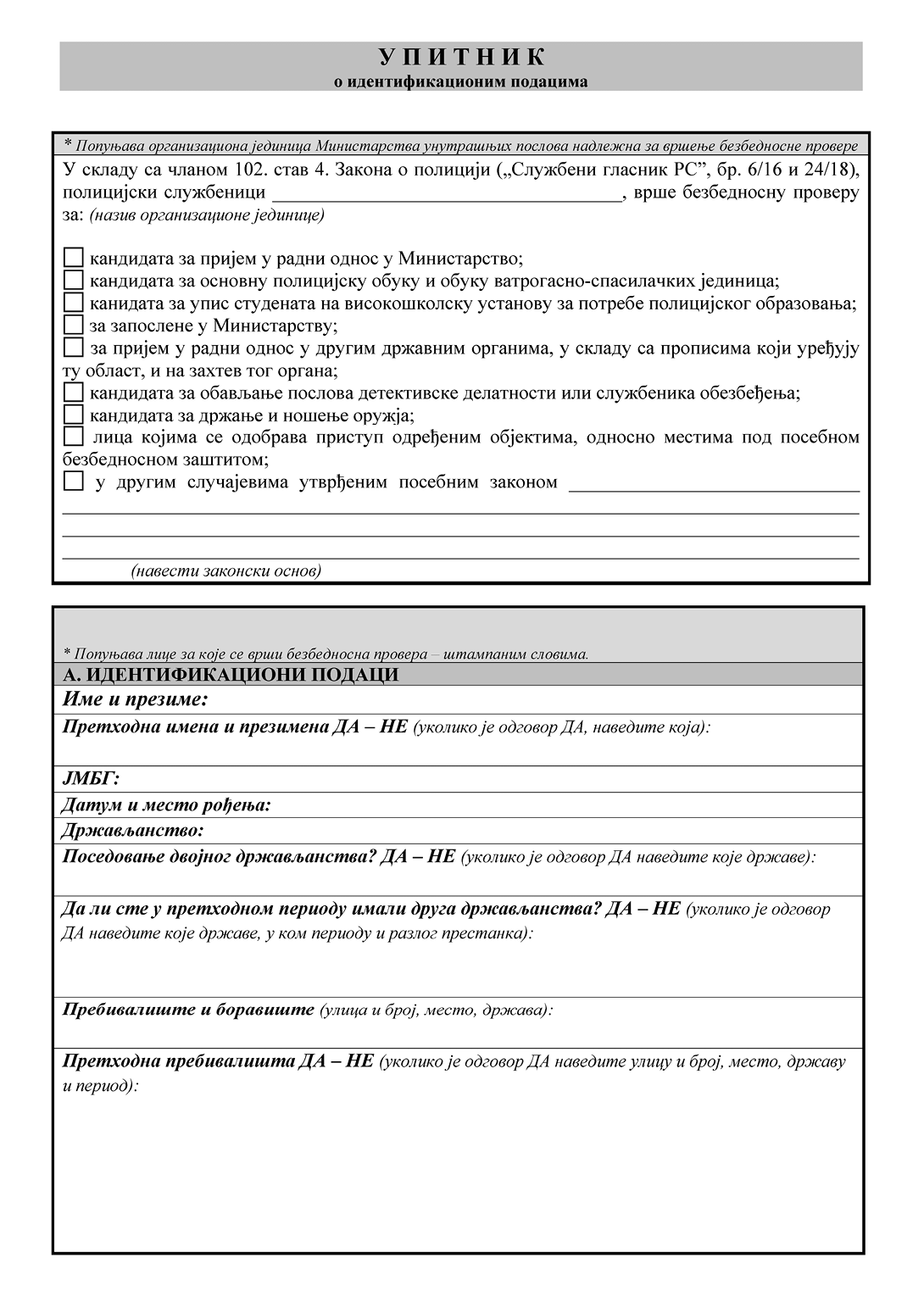 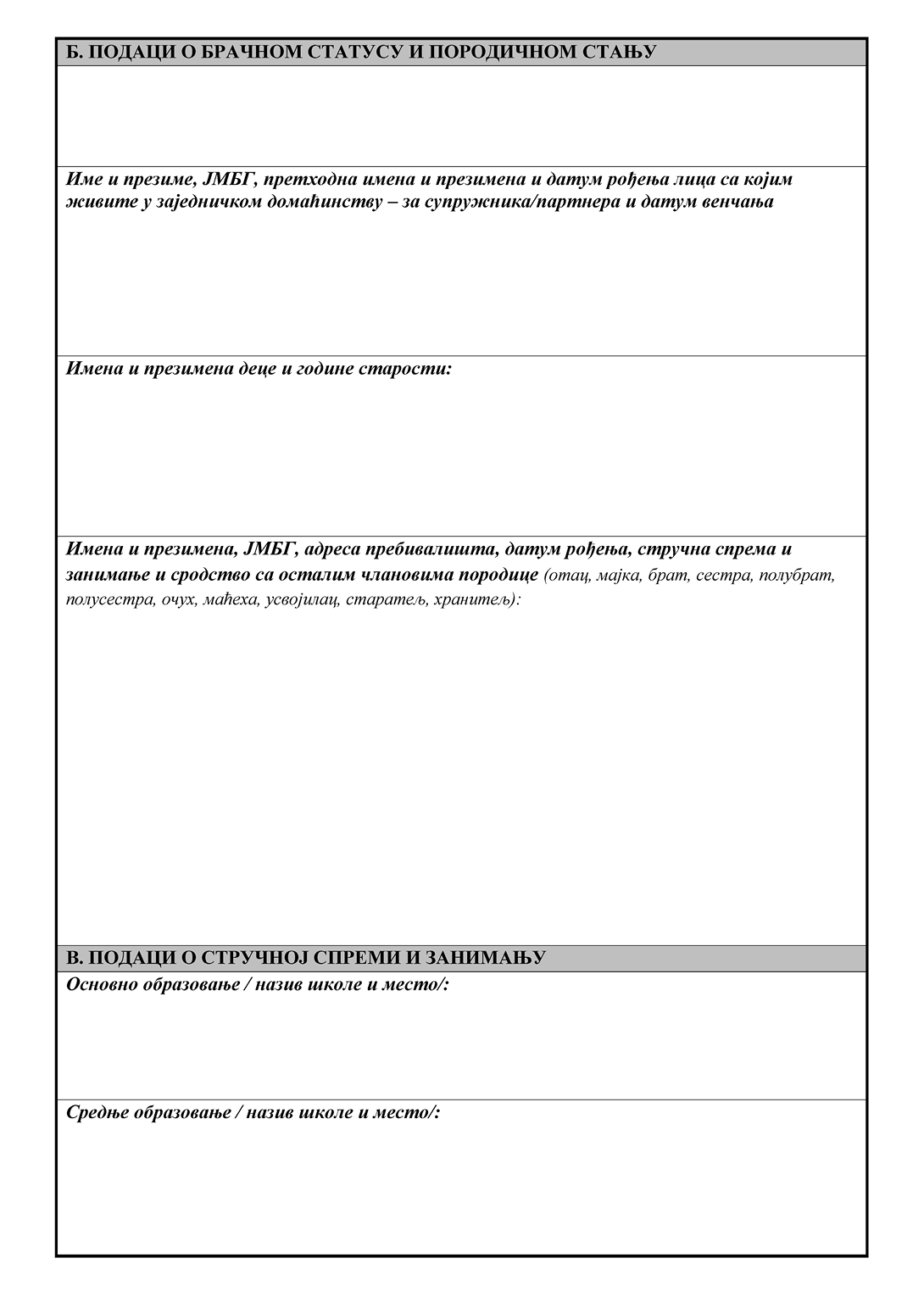 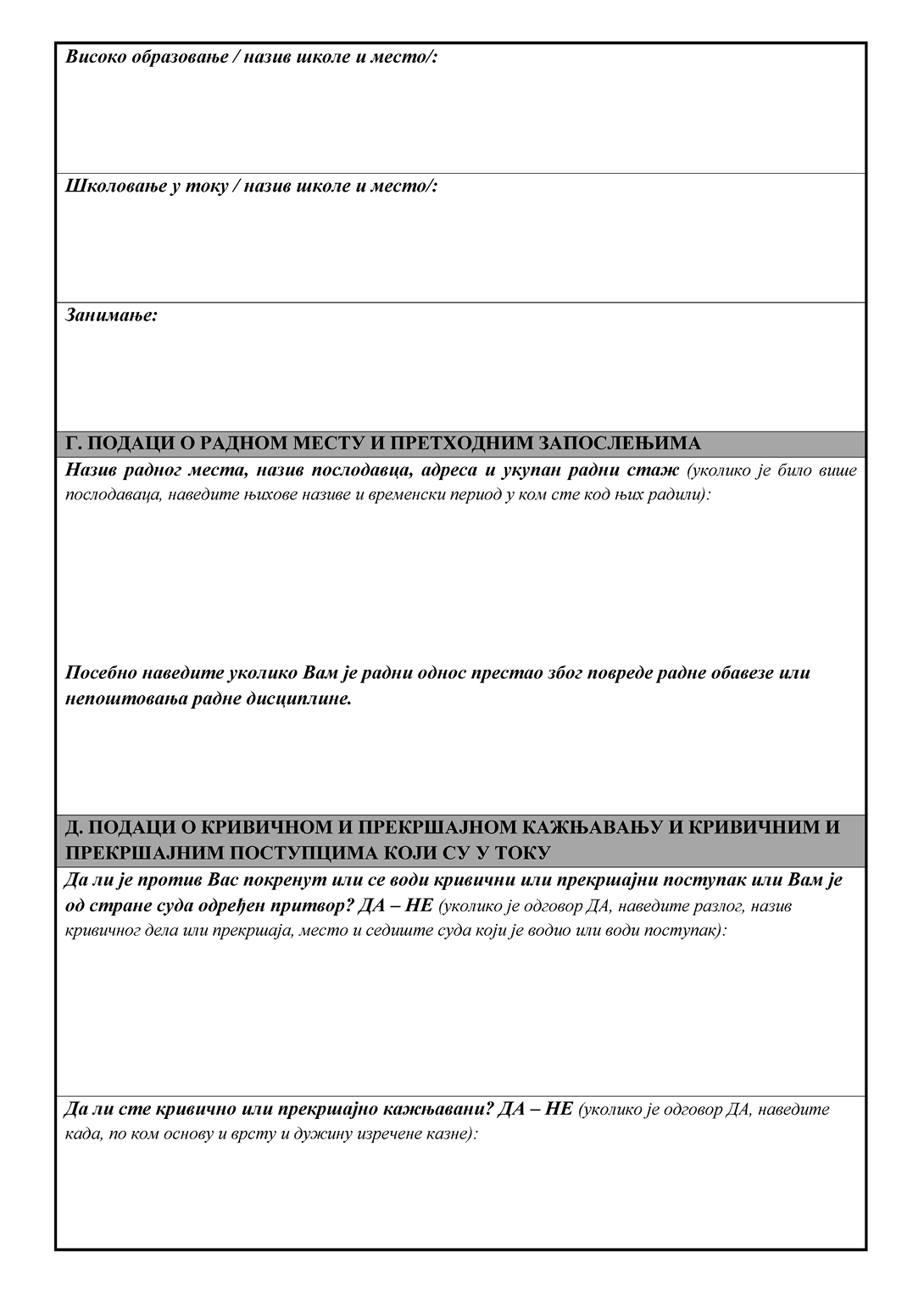 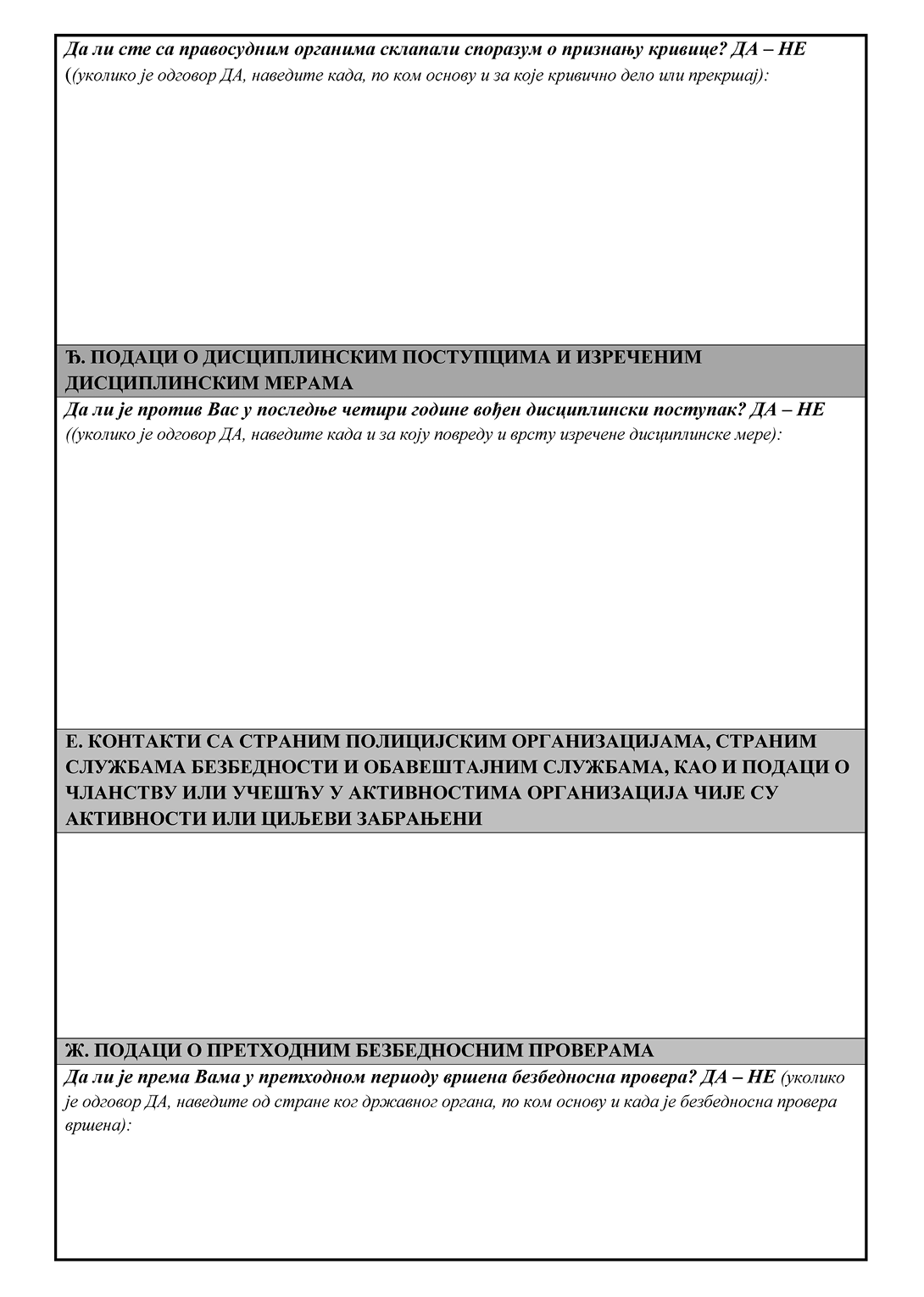 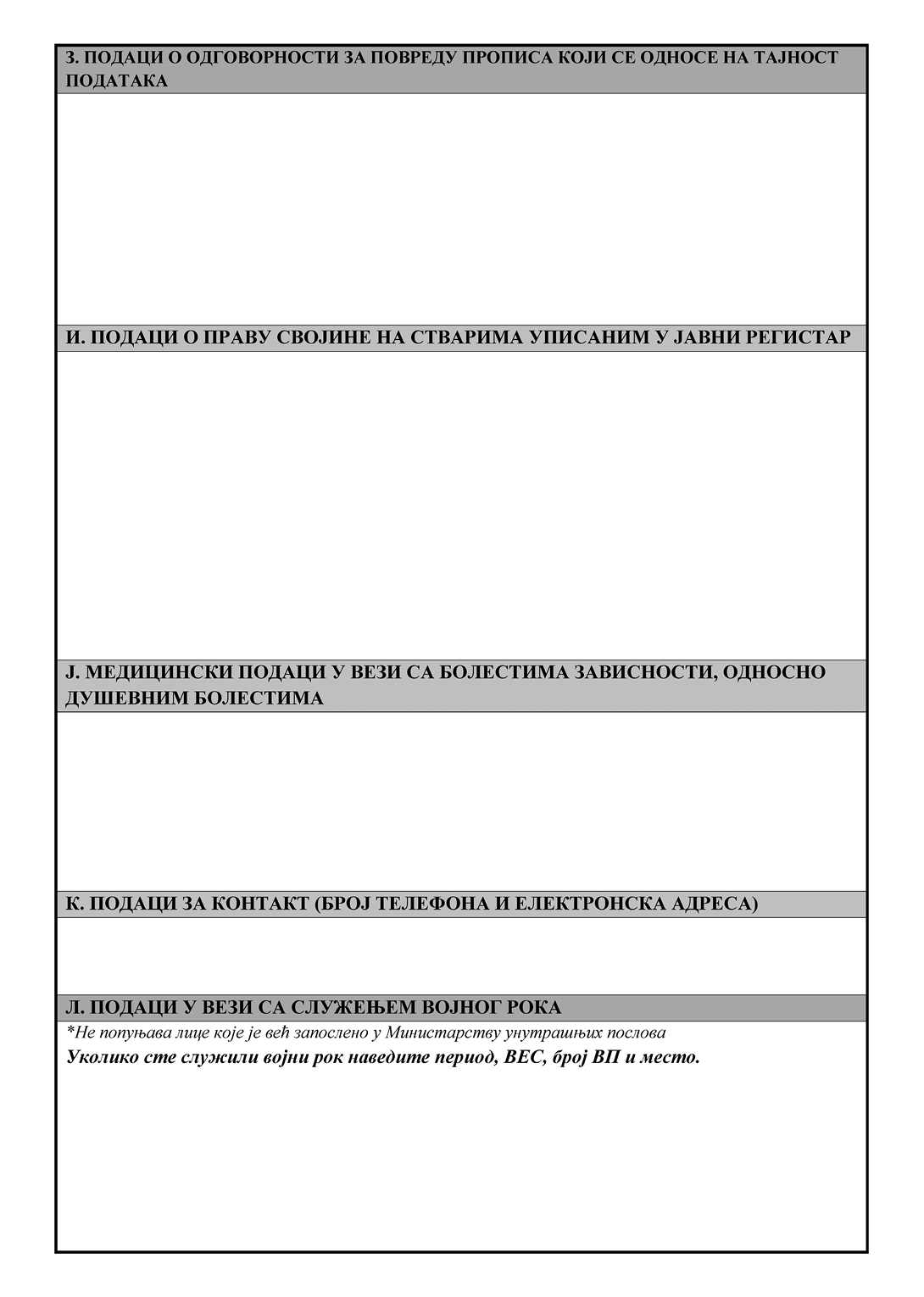 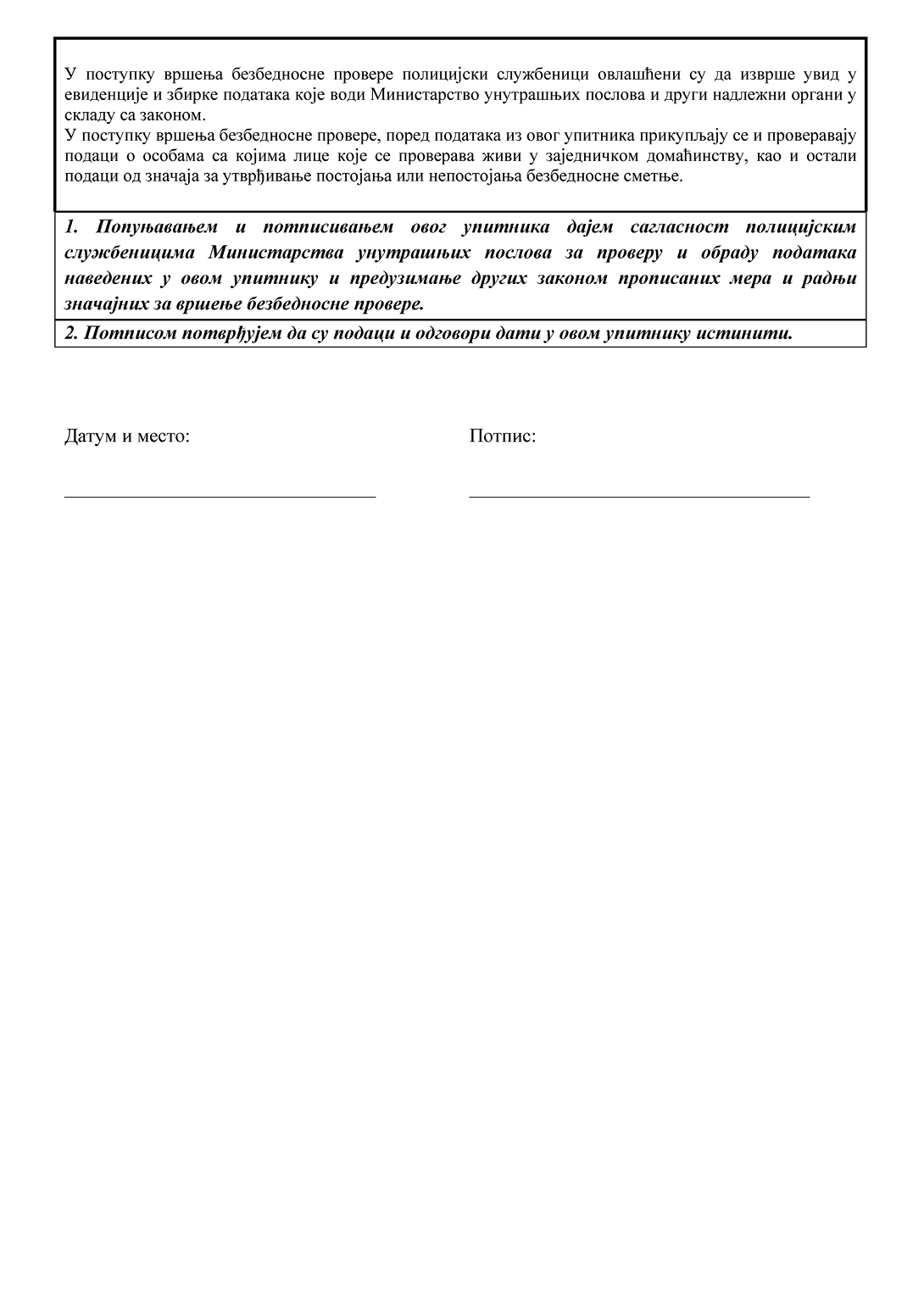 